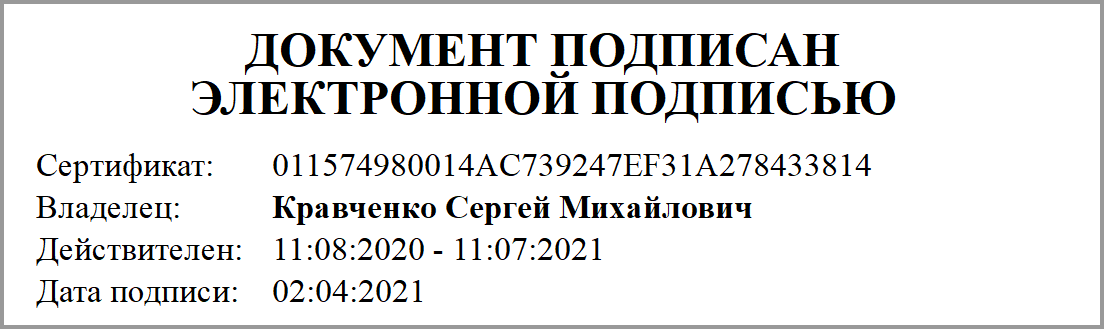 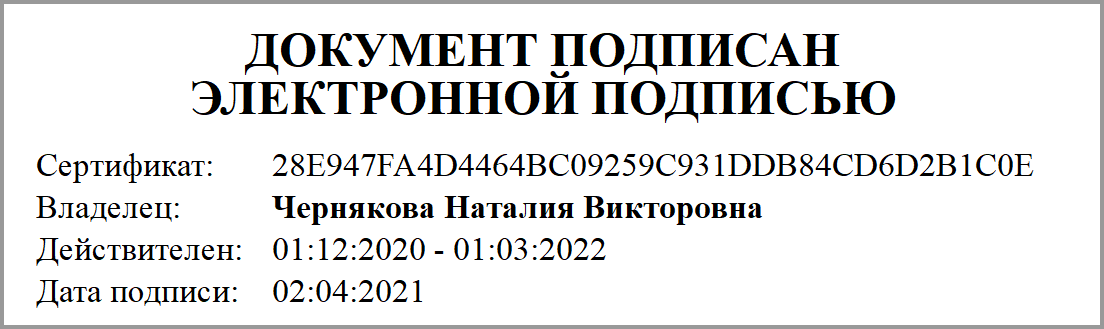 Приложение 1к Соглашениюот 02.04.2021 № 56еПриложение 1к Соглашениюот 02.04.2021 № 56еПриложение 1к Соглашениюот 02.04.2021 № 56еПриложение 1к Соглашениюот 02.04.2021 № 56еГрафик перечисления СубсидииГрафик перечисления СубсидииГрафик перечисления СубсидииГрафик перечисления СубсидииНаименование Учредителя:Наименование Учредителя:департамент образования и науки Брянской областидепартамент образования и науки Брянской областиНаименование Учреждения:Наименование Учреждения:государственное автономное профессиональное образовательное учреждение "Брянский техникум энергомашиностроения и радиоэлектроники имени Героя Советского Союза М.А.Афанасьева"государственное автономное профессиональное образовательное учреждение "Брянский техникум энергомашиностроения и радиоэлектроники имени Героя Советского Союза М.А.Афанасьева"Вид документа:Вид документа:первичныйпервичныйЕдиница измерения:Единица измерения:рублей (с точностью до второго знака после запятой)рублей (с точностью до второго знака после запятой)Код бюджетной классификации Российской Федерации (по расходам областного бюджета на предоставление Субсидии):Код бюджетной классификации Российской Федерации (по расходам областного бюджета на предоставление Субсидии):816.0704.1600310650.622816.0704.1600310650.622Номер строкиАналитический код СубсидииПериод предоставления Субсидии в 2021 годуСумма17052Апрель1 750 000,00УчредительУчреждениеПодписано ЭПЧернякова Наталия ВикторовнаПодписано ЭПКравченко Сергей Михайлович